الطــاقة المـيكـانيكـية لجــسم صــلبL'énergie mécanique d'un corps solideالطــاقة المـيكـانيكـية لجــسم صــلبL'énergie mécanique d'un corps solide1- الطــاقة الميكـانيكـية1- الطــاقة الميكـانيكـيةالطـاقة الميكـانيكية لجـسم صلب عند كل لحـظة, في معـلم معـين, مجمـوع الطـاقة الحركـية و طـاقة الوضع الثقـالية لهـذا الجـسم:  .وحـدتها في S.I الجـول.الطـاقة الميكـانيكية لجـسم صلب عند كل لحـظة, في معـلم معـين, مجمـوع الطـاقة الحركـية و طـاقة الوضع الثقـالية لهـذا الجـسم:  .وحـدتها في S.I الجـول.2- انحفاظ الطاقة الميكانيكية2- انحفاظ الطاقة الميكانيكيةالسقـوط الحـر.انزلاق جسم صلب بدون احتكاك فوق مستوى مائلنعتبر جسم صلب كتـلته  في سقوط حر ينتقـل بينمـوضعين  و .تغـير طـاقته الميكـانيكية:     نعلم ان  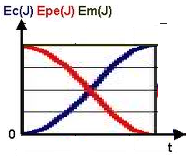        و   اذن خلال سقـوط حـر لجـسم صلب, تتحـول طـاقة وضـعه الثقـالية إلى طـاقة حـركية و العكـس صحـيح, في حـين تبقـى طـاقته الميكـانيكية ثـابتة:    ينتقـل جسم صلب كتـلته  و فـوق مستوى بدون احتكاك المـوضع  و . تغـير طـاقته الميكـانيكية:  نعلم ان  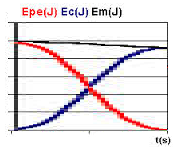          و اذن     (لان  عمودية على السطح )  خلال انـزلاق جسم بدون احتكـاك، تتحـول طـاقة وضـعه الثقـالية إلى طـاقة حـركية و العكـس صحـيح, في حـين تنحفـظ طـاقته الميكـانيكية:      3- عــدم انحفــاظ الطــاقة الميكــانيكـية.3- عــدم انحفــاظ الطــاقة الميكــانيكـية.ينتقـل جسم صلب كتـلته  و فـوق مستوى باحتكاك المـوضع  و .تغـير طـاقته الميكـانيكية:  اي نعلم ان  و اذن     ( غيرعمودية على السطح )      اذن : 		  يتحـول جـزء من الطـاقة الميكـانيكية للجـسم بفعـل قـوى الاحتكـاك إلى طـاقة حـرارية  تـؤدي إلى ارتفـاع درجة حـرارة السطحـين و الهـواء و يمـكن أن نكتـب:    . 	يسـاوي انخفـاظ الطـاقة الميكـانيكية للجـسم مقـابل الطـاقة الحـرارية:   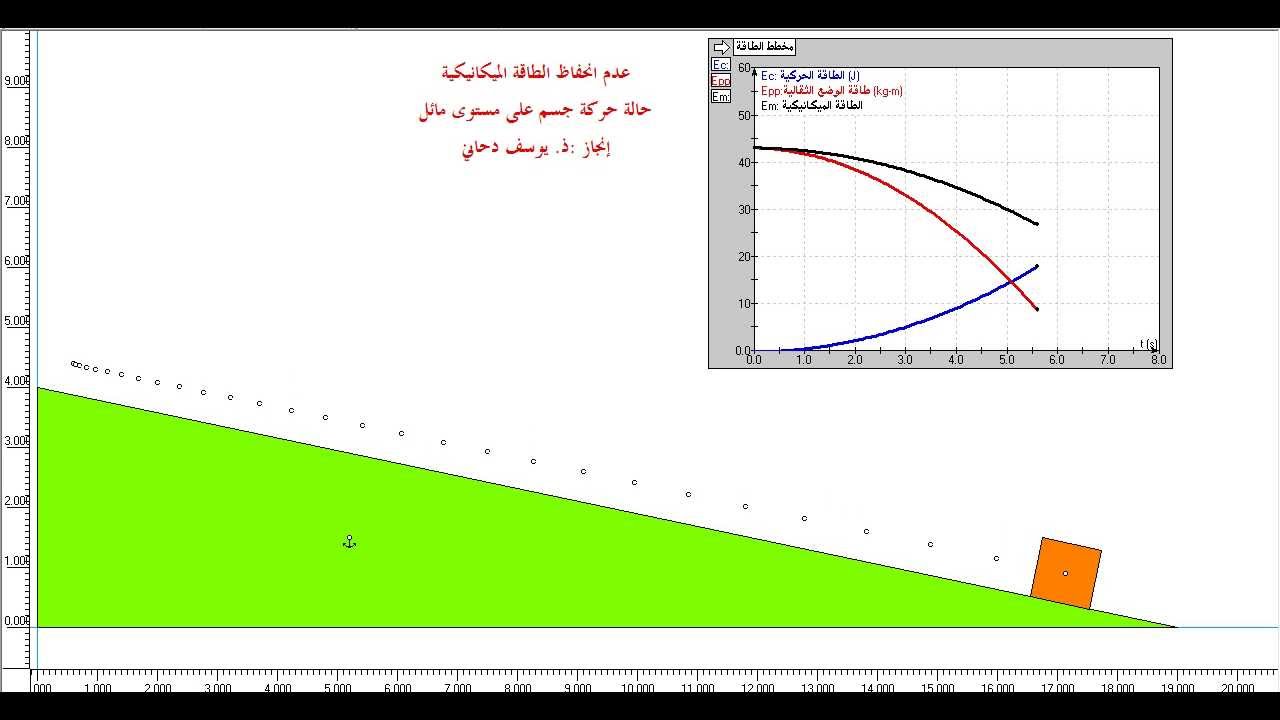 ينتقـل جسم صلب كتـلته  و فـوق مستوى باحتكاك المـوضع  و .تغـير طـاقته الميكـانيكية:  اي نعلم ان  و اذن     ( غيرعمودية على السطح )      اذن : 		  يتحـول جـزء من الطـاقة الميكـانيكية للجـسم بفعـل قـوى الاحتكـاك إلى طـاقة حـرارية  تـؤدي إلى ارتفـاع درجة حـرارة السطحـين و الهـواء و يمـكن أن نكتـب:    . 	يسـاوي انخفـاظ الطـاقة الميكـانيكية للجـسم مقـابل الطـاقة الحـرارية:   انتهىانتهى